國中校務系統成績查詢一、連結網址※大直高中首頁https://web.dcsh.tp.edu.tw/學生與家長選擇「國中部查詢」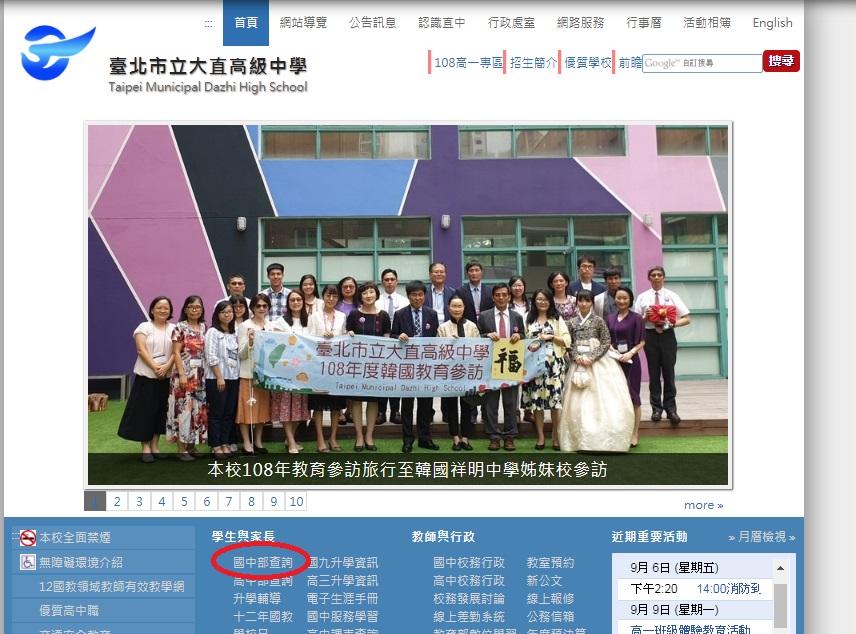 二、選擇行政區及學校名稱行政區︰中山學校名稱︰臺北市立大直高級中學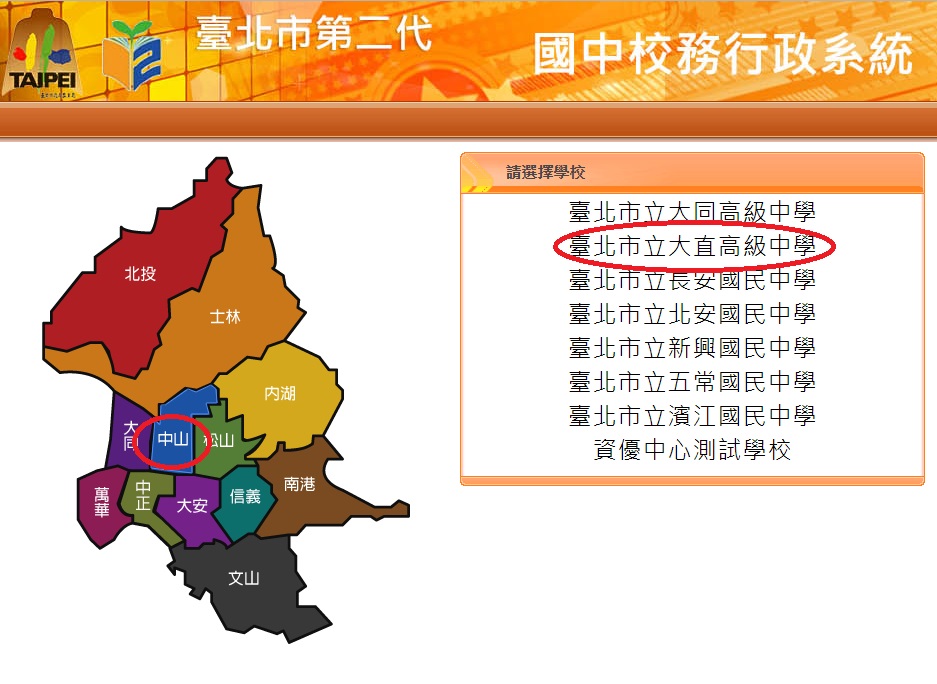 三、登入系統：請使用「其他登入，帳號：學號。密碼：身分證字號（請注意大寫）。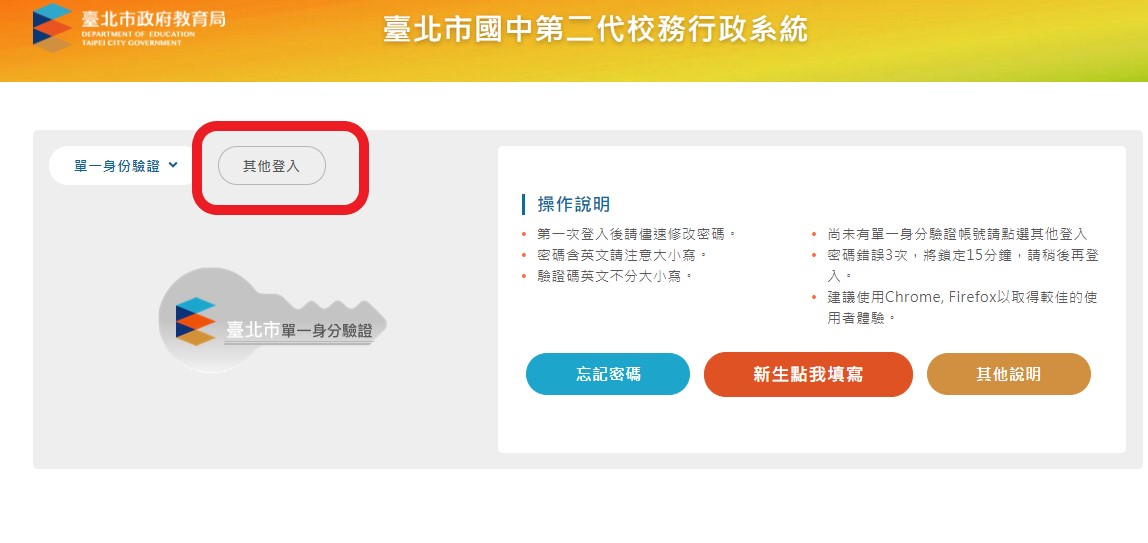 四、資料查詢：請自行依左列選單查詢相關資料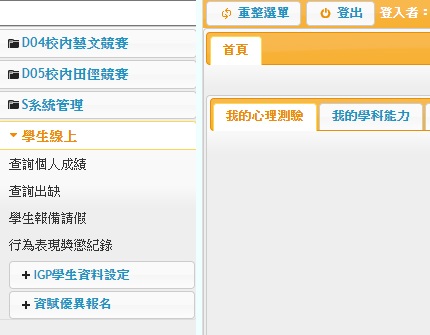 五、設定EMAIL首次登入系統後請務必設定個人email。若忘記密碼時，可做為還原密碼驗證使用。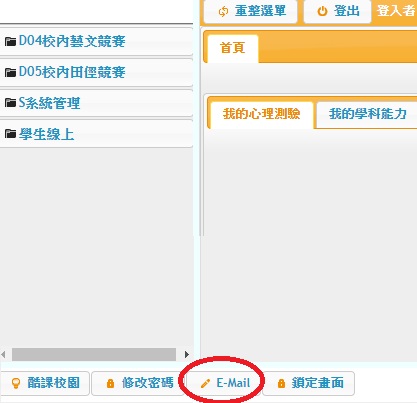 六、忘記密碼操作校務系統頁面，點選「忘記密碼」，依步驟操作，完成驗證後，即還原為預設密碼(身分證字號)。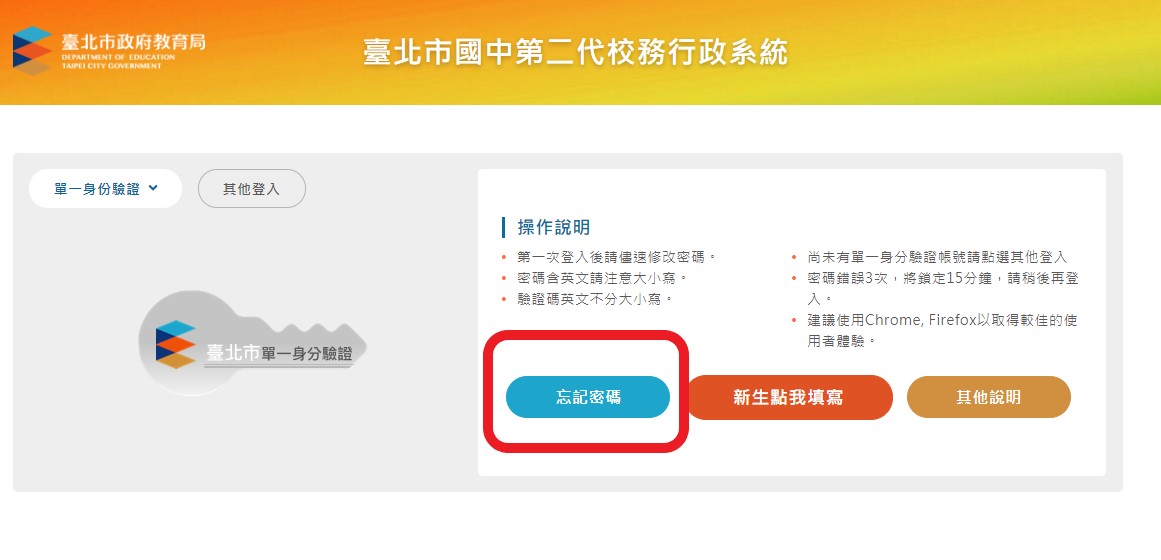 